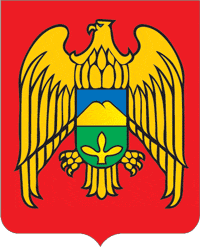 КЪЭБЭРДЭЙ-БАЛЪКЪЭР РЕСПУБЛИКЭМ И ЛЕСКЕН РАЙОНЫМ ЩЫЩ ЕРОКЪУЭ КЪУАЖЭМ СОВЕТЫМ И ЩIЫПIЭ САМОУПРАВЛЕНЭКЪАБАРТЫ-МАЛКЪАР РЕСПУБЛИКАНЫ ЛЕСКЕН РАЙОНУНУ ЭРОКЪЭ ЭЛ ЖЕР-ЖЕР САМОУПРАЛЕНИЯСЫ СОВЕТИСОВЕТ МЕСТНОГО САМОУПРАЛЕНИЯ СЕЛЬСКОГО ПОСЕЛЕНИЯ ЕРОККО ЛЕСКЕНСКОГО РАЙОНА КАБАРДИНО-БАЛКАРСКОЙ РЕСПУБЛИКИРЕШЕНИЕ №1УНАФЭ №1БЕГИМ №1 сессии Совета местного самоуправления сельского поселения Ерокко Лескенского муниципального района«28» декабря 2020г.                                                                                                                    с.п. Ерокко    «О бюджете сельского поселения Ерокко Лескенского муниципального   района Кабардино-Балкарской Республики на 2021 год и на плановый период   2022-2023 годов» «Статья 1. Основные характеристики бюджета сельского поселения Ерокко Лескенского муниципального   района Кабардино-Балкарской Республики на 2021 год и на плановый период 2022 и 2023 годов:1. Утвердить основные характеристики местного бюджета сельского поселения Ерокко Лескенского муниципального   района (далее – местный бюджет) на 2021 год, с учетом уровня инфляции, не превышающего 3,7 процента (декабрь 2021 года к декабрю 2020 года):1)  прогнозируемый общий объем доходов местного бюджета на 2021 год в сумме 4 417 840 рублей 84 копеек, в том числе объем межбюджетных трансфертов из республиканского бюджета Кабардино-Балкарской Республики в сумме 41 120 рублей 37 копеек, из бюджета Лескенского муниципального района Кабардино-Балкарской Республики в сумме 3 346 851 рублей 00 копеек; субвенции и иных межбюджетных трансфертов в сумме 94 369 рублей 47 копеек собственные доходы в сумме – 935 500 рублей 00 копеек  2) прогнозируемый общий объем расходов местного бюджета на 2021 год в сумме 4 417 840 рублей 84 копеек;                3) верхний предел муниципального долга на 1 января 2021 года в сумме ноль рублей;4) дефицит местного бюджета в сумме ноль рублей;5) нормативную величину резервного фонда на 1 января 2021 года в сумме 30 000 рублей 00 копеек. 2 Утвердить основные характеристики местного бюджета сельского поселения Ерокко Лескенского муниципального   района (далее – местный бюджет) на 2022 год и на 2023 год с учетом уровня инфляции, не превышающего 4,0 процента (декабрь 2022 года к декабрю 2021 года, и 4,0 процента (декабрь 2023 года к декабрю 2022 года):1) прогнозируемый общий объем доходов местного бюджета на 2022 год в сумме 4 366 136 рублей 09 копеек, в том числе объем межбюджетных трансфертов из республиканского бюджета Кабардино-Балкарской Республики в сумме 31 853 рублей 94 копеек, из бюджета Лескенского муниципального района Кабардино-Балкарской Республики в сумме 3 246 851 рублей 00 копеек; субвенции и иных межбюджетных трансфертов в сумме 95 291 рублей 15 копеек собственные доходы в сумме – 992 140 рублей 00 копеек  2) прогнозируемый общий объем доходов местного бюджета на 2023 год в сумме 4 411 639 рублей 50 копеек в том числе объем межбюджетных трансфертов из республиканского бюджета Кабардино-Балкарской Республики в сумме 29 979 рублей 38 копеек, из бюджета Лескенского муниципального района Кабардино-Балкарской Республики в сумме 3 246 851 рублей 00 копеек; субвенции и иных межбюджетных трансфертов в сумме 98 849 рублей 12 копеек собственные доходы в сумме – 1 035 960 рублей 00 копеек   3) прогнозируемый общий объем расходов местного бюджета на 2022 год в сумме 4 366 136 рублей 09 копеек и на 2023 год 4 411 639 рублей 50 копеек4) верхний предел муниципального долга на 2022 год в сумме ноль рублей и на 2023 год в сумме ноль рублей;5) дефицит местного бюджета на 2022 год в сумме ноль рублей и на 2023 год в сумме ноль рублей;6) нормативную величину резервного фонда на 1 января 2022 год в сумме 30 000 рублей 00 копеек и на 1 января 2023 год в сумме 30 000 рублей 00 копеек.7) условные расходы бюджета на 2022 год в сумме 110 400 рублей 00 копеек и на 2023 год в сумме 215 899 рублей 00 копеек.Статья 2.   Доходы местного бюджета по видам доходов на 2021 год и плановый период 2022 и 2023 годов.Утвердить доходы местного бюджета по видам доходов на 2021 год и на плановый период 2022 и 2023 годов согласно приложению 1 к настоящему Решению.Статья 3. Главные администраторы доходов местного бюджета и главные администраторы источников финансирования дефицита местного бюджета1. Утвердить перечень главных администраторов доходов местного бюджета на 2021 год и плановый период 2022 и 2023 годов согласно приложению 2 к настоящему решению.2. Утвердить перечень главных администраторов источников финансирования дефицита местного бюджета на 2021 год и плановый период 2022 и 2023 годов согласно приложению 3 к настоящему Решению. 3. В случае изменения в 2021 году и  в плановом периоде 2022 и 2023 годов состава и (или) функций администраторов доходов местного бюджета или  администраторов источников финансирования дефицита местного бюджета местная администрация сельского поселения Ерокко Лескенского муниципального   района Кабардино-Балкарской Республики вправе при определении принципов назначения, структуры кодов и присвоении кодов классификации доходов бюджетов Российской Федерации и источников финансирования дефицитов бюджетов вносить соответствующие изменения в состав закрепленных за ними кодов классификации доходов бюджетов Российской Федерации или классификации источников финансирования дефицитов бюджетов.Статья 4. Особенности администрирования доходов бюджетов бюджетной системы Российской Федерации в 2021 году и на плановые периоды 2022 и 2023 годовВ случаях, установленных законодательством Российской Федерации, государственные органы и органы государственной власти, не являющиеся федеральными органами исполнительной власти, органы местного самоуправления, а также находящиеся в их ведении бюджетные учреждения осуществляют начисление, учет и контроль за правильностью исчисления, полнотой уплаты государственной пошлины за совершение действий, связанных с лицензированием, проведением аттестации, государственной пошлины за государственную регистрацию, а также за совершение прочих юридически значимых действий, платежей по отдельным видам неналоговых доходов, подлежащих зачислению в местный бюджет, включая пени и штрафы по ним, а также осуществляют взыскание задолженности и принимают решения о возврате (зачете) указанных платежей в порядке, установленном для осуществления соответствующих полномочий администраторами доходов местного бюджета. Порядок учета и отражения в бюджетной отчетности указанных платежей устанавливается местной администрацией сельского поселения Ерокко Лескенского муниципального района Кабардино-Балкарской Республики.Статья 5. Особенности использования средств, получаемых муниципальными бюджетными учреждениями1. Средства в валюте Российской Федерации, полученные муниципальными бюджетными учреждениями от приносящей доход деятельности, учитываются на лицевых счетах, открытых им в Министерстве финансов Кабардино-Балкарской Республики, и расходуются муниципальными бюджетными учреждениями в соответствии с генеральными разрешениями (разрешениями), оформленными местной администрацией сельского поселения Ерокко  в установленном Министерством финансов Кабардино-Балкарской Республики порядке, и сметами доходов и расходов по приносящей доход деятельности, утвержденными в порядке, определяемом местной администрацией сельского поселения Ерокко  в пределах остатков средств на их лицевых счетах, если иное не предусмотрено настоящим решением. Средства, полученные от приносящей доход деятельности, не могут направляться муниципальными бюджетными учреждениями на создание других организаций, покупку ценных бумаг и размещаться на депозиты в кредитных организациях.2. Средства в валюте Российской Федерации, поступающие во временное распоряжение муниципальных бюджетных учреждений в соответствии с законодательными и иными нормативными правовыми актами Российской Федерации, учитываются на лицевых счетах, открытых им в Министерстве финансов Кабардино-Балкарской Республики, в порядке, установленном Министерством финансов Кабардино-Балкарской Республики.Статья 6. Бюджетные ассигнования местного бюджета на 2021 год и на плановый период 2022 и 2023 годов.1. Утвердить ведомственную структуру расходов местного бюджета согласно приложению 4 к настоящему решению;2. Утвердить в пределах общего объема расходов, установленного статьей 1 настоящего решения, распределение бюджетных ассигнований по разделам и подразделам, целевым статьям и видам расходов классификации расходов бюджета согласно приложению 5 к настоящему решению;Статья 7. Особенности использования бюджетных ассигнований по обеспечению деятельности органов местного самоуправления и муниципальных учреждений1. Местная администрация сельского поселения Ерокко Лескенского муниципального   района Кабардино-Балкарской Республики не вправе принимать решения, приводящие к увеличению в 2021 году и  в плановом периоде 2022 и 2023 годах численности муниципальных служащих и работников муниципальных учреждений.Статья 8. Муниципальные заимствования сельского поселения Ерокко Лескенского муниципального района, муниципальный долг сельского поселения Ерокко Лескенского муниципального района и предоставление муниципальных гарантий сельского поселения Ерокко Лескенского муниципального района в валюте Россйской Федерации    1.Установить верхний предел муниципального долга сельского поселения Ерокко Лескенского муниципального района Кабардино-Балкарской Республики по муниципальным гарантиям сельского поселения Ерокко Лескенского муниципального района Кабардино-Балкарской Республики на 1 января 2021 года и плановом периоде 2022 и 2023 годов в сумме ноль рублей.    2.Установить, что муниципальные гарантии сельского поселения Ерокко Лескенского муниципального района Кабардино-Балкарской Республики в 2021 году и плановом периоде 2022 и 2023 годов не предоставляютсяСтатья 9. Особенности исполнения местного бюджета1. Направить в 2021 году остатки средств местного бюджета по состоянию на 1 января 2021 года на лицевых счетах получателей средств местного бюджета, образовавшиеся в связи с неполным использованием бюджетных ассигнований, утвержденных Решением   сессии Совета местного самоуправления сельского поселения Ерокко Лескенского муниципального   района Кабардино-Балкарской Республики от 26 декабря 2019 года  "О бюджете сельского поселения  Ерокко Лескенского муниципального   района Кабардино-Балкарской Республики на 2020 год" на те же цели в 2021 году в качестве дополнительных бюджетных ассигнований.Средства, полученные бюджетными учреждениями от предпринимательской деятельности и не использованные по состоянию на 31 декабря, зачисляются в тех же суммах на вновь открываемые соответствующим бюджетным учреждениям лицевые счета.2. Установить в соответствии с пунктом 3 статьи 217 Бюджетного кодекса Российской Федерации следующие основания для внесения в 2021 году и плановом периоде 2022 и 2023 годах изменений в показатели сводной бюджетной росписи местного бюджета, связанные с резервированием средств в составе утвержденных бюджетных ассигнований:1) распределение средств на уплату налога на имущество организаций и земельного налога распорядителями средств местного бюджета и бюджетными учреждениями, находящимися в их ведении, в связи с изменением законодательства Российской Федерации о налогах и сборах с 1 января 2006 года, предусмотренных по подразделу "Другие общегосударственные вопросы" раздела "Общегосударственные вопросы" классификации расходов бюджетов;2. Установить в соответствии с пунктом 3 статьи 217 Бюджетного кодекса Российской Федерации следующие основания для внесения в 2021 году и плановом периоде 2022-2023 годах изменений в показатели сводной бюджетной росписи местного бюджета, связанные с особенностями исполнения местного бюджета и (или) перераспределения бюджетных ассигнований между распорядителями средств местного бюджета:1) использование остатков средств местного бюджета, указанных в части 1 настоящей статьи;Статья 10. Вступление в силу настоящего РешенияНастоящее Решение вступает в силу с 1 января 2021 годПредседатель Совета местного самоуправления с.п.Ерокко                                                                         А.З.БарсоковПриложение №1к решению сессии Советаместного самоуправления"О бюджете сельского поселенияЕрокко Лескенскогомуниципального   районаКабардино-Балкарской Республикина 2021 год и плановый период2022-2023годов" №1 от 28.12.2020г.         ДОХОДЫ МЕСТНОГО БЮЖДЕТА ПО ВИДАМ ДОХОДОВ                      НА 2021 ГОД И НА ПЛАНОВЫЙ ПЕРИОД 2022-2023 ГОДОВ(рублей)                                                                                                                   Приложение №2к решению сессии Советаместного самоуправления"О бюджете сельского поселенияЕрокко Лескенскогомуниципального   районаКабардино-Балкарской Республикина 2021 год и на плановый период                                                                                                        2022-2023 годов" №1 от 28.12.2020г.ПЕРЕЧЕНЬ ГЛАВНЫХ АДМИНИСТРАТОРОВ ДОХОДОВ МЕСТНОГО БЮДЖЕТАНА 2021 ГОД И НА ПЛАНОВЫЙ ПЕРИОД 2022-2023 годовПриложение №3к решению сессии Советаместного самоуправления"О бюджете сельского поселенияЕрокко Лескенскогомуниципального   районаКабардино-Балкарской Республикина 2021 год и на плановый период                                                                         2022-2023 годов" №1 от 28.12.2020г.ПЕРЕЧЕНЬГЛАВНЫХ АДМИНИСТРАТОРОВ ИСТОЧНИКОВ ФИНАНСИРОВАНИЯ ДЕФИЦИТА МЕСТНОГО БЮДЖЕТА НА 2021 ГОД И НА ПЛАНОВЫЙ ПЕРИОД 2022-2023 годовПриложение №4	  	к решению сессии Советаместного самоуправления"О бюджете сельского поселенияЕрокко Лескенскогомуниципального   районаКабардино-Балкарской Республикина 2021 год и на плановый период2022-2023 годов" № 1 от 28.12.2020г.ВЕДОМСТВЕННАЯ СТРУКТУРА РАСХОДОВ МЕСТНОГО БЮДЖЕТА НА 2020 ГОД И ПЛАНОВЫЙ ПЕРИОД 2021-2022 ГОДОВ                                                                                                                                       Приложение №5к решению сессии Советаместного самоуправления"О бюджете сельского поселенияЕрокко Лескенскогомуниципального   районаКабардино-Балкарской Республикина 2021 год и плановый период2022-2023 годов" №1 от 28.12.2020г.РАСПРЕДЕЛЕНИЕ БЮДЖЕТНЫХ АССИГНОВАНИЙ НА 2021 ГОД И НА ПЛАНОВЫЙ ПЕРИОД 2022-2023 ГОДОВ ПО РАЗДЕЛАМ ПОДРАЗДЕЛАМ, ЦЕЛЕВЫМ СТАТЬЯМ И ВИДОМ РАСХОДОВ КЛАССИФИКАЦИИ РАСХОДОВ БЮДЖЕТАПриложение №6к решению сессиисовета местного самоуправления сельского поселения Ерокко Лескенского муниципального района КБР «О бюджете сельского поселения Ерокко Лескенского муниципального   района Кабардино-Балкарской Республики на 2021 год                                                                 и в плановый период 2022 и 2023 годов» №1 от 28.12. 2020г.                                                                    Источники         Финансирования дефицита бюджета сельского поселения Ерокко на 2021 год.  КБКНаименование КВД2021 год2022 год2023 год 123451.03.02231.01.0000.110Доходы от уплаты акцизов на дизельное топливо, подлежащие распределению между бюджетами субъектов Российской Федерации и местными бюджетами с учетом установленных дифференцированных нормативов отчислений в местные бюджеты (по нормативам, установленным Федеральным законом о федеральном бюджете в целях формирования дорожных фондов субъектов Российской Федерации)281 170,00301 640,00317 800,001.03.02241.01.0000.110Доходы от уплаты акцизов на моторные масла для дизельных и (или) карбюраторных (инжекторных) двигателей, подлежащие распределению между бюджетами субъектов Российской Федерации и местными бюджетами с учетом установленных дифференцированных нормативов отчислений в местные бюджеты (по нормативам, установленным Федеральным законом о федеральном бюджете в целях формирования дорожных фондов субъектов Российской Федерации)1 600,001 700,001 770,001.03.02251.01.0000.110Доходы от уплаты акцизов на автомобильный бензин, подлежащие распределению между бюджетами субъектов Российской Федерации и местными бюджетами с учетом установленных дифференцированных нормативов отчислений в местные бюджеты (по нормативам, установленным Федеральным законом о федеральном бюджете в целях формирования дорожных фондов субъектов Российской Федерации)369 860,00395 770,00415 630,001.03.02261.01.0000.110Доходы от уплаты акцизов на прямогонный бензин, подлежащие распределению между бюджетами субъектов Российской Федерации и местными бюджетами с учетом установленных дифференцированных нормативов отчислений в местные бюджеты (по нормативам, установленным Федеральным законом о федеральном бюджете в целях формирования дорожных фондов субъектов Российской Федерации)-40 280,00-42 970,00-48 790,00612 350,00656 140,00686 410,001.01.02010.01.1000.110Налог на доходы физических лиц с доходов, источником которых является налоговый агент, за исключением доходов, в отношении которых исчисление и уплата налога осуществляются в соответствии со статьями 227, 227.1 и 228 Налогового кодекса Российской Федерации (сумма платежа (перерасчеты, недоимка и задолженность по соответствующему платежу, в том числе по отмененному)191 200,00198 850,00206 800,001.05.03010.01.1000.110Единый сельскохозяйственный налог (сумма платежа (перерасчеты, недоимка и задолженность по соответствующему платежу, в том числе по отмененному)19 250,0020 000,0020 800,001.06.01030.10.1000.110Налог на имущество физических лиц, взимаемый по ставкам, применяемым к объектам налогообложения, расположенным в границах сельских поселений (сумма платежа (перерасчеты, недоимка и задолженность по соответствующему платежу, в том числе по отмененному)31 000,0032 250,0033 550,001.06.06033.10.1000.110Земельный налог с организаций, обладающих земельным участком, расположенным в границах сельских поселений (сумма платежа (перерасчеты, недоимка и задолженность по соответствующему платежу, в том числе по отмененному)46 200,0048 000,0050 000,001.06.06043.10.1000.110Земельный налог с физических лиц, обладающих земельным участком, расположенным в границах сельских поселений (сумма платежа (перерасчеты, недоимка и задолженность по соответствующему платежу, в том числе по отмененному)35 500,0036 900,0038 400,00323 150,00336 000,00349 550,002.02.16001.10.0000.150Дотации бюджетам сельских поселений на выравнивание бюджетной обеспеченности из бюджета муниципальных районов3 346 851,003 246 851,003 246 851,002.02.16001.10.7001.150Дотации бюджетам сельских поселений на выравнивание бюджетной обеспеченности за счет субвенции из республиканского бюджета Кабардино-Балкарской Республики41 120,3731 853,9429 979,382.02.35118.10.0000.150Субвенции бюджетам сельских поселений на осуществление первичного воинского учета на территориях, где отсутствуют военные комиссариаты94 369,4795 291,1598 849,123 482 340,843 373 996,093 375 679,504 417 840,844 366 136,094 411 639,50Код бюджетной классификации Российской Федерации    Код бюджетной классификации Российской Федерации    Наименование главного  администратора доходов            Главные администраторы доходовДоходов местного бюджетаНаименование главного  администратора доходов            Муниципальное казенное учреждение «Местная администрация сельского поселения Ерокко Лескенского муниципального района Кабардино-Балкарской Республики»Муниципальное казенное учреждение «Местная администрация сельского поселения Ерокко Лескенского муниципального района Кабардино-Балкарской Республики»Муниципальное казенное учреждение «Местная администрация сельского поселения Ерокко Лескенского муниципального района Кабардино-Балкарской Республики»7031 13 01995 10 0000 130Прочие доходы от оказания платных услуг (работ) получателями средств бюджета сельских поселений7031 17 01050 10 0000 180Невыясненные поступления, зачисляемые в бюджеты поселений7031 17 05050 10 0000 180Прочие неналоговые поступления, зачисляемые в бюджеты поселений7032 02 16001 10 0000 150Дотации бюджетам сельских поселений на выравнивание бюджетной обеспеченности из бюджетов муниципальных районов7032 02 16001 10 7001 150Дотации бюджетам поселений на выравнивание бюджетной обеспеченности за счет субвенции из республиканского бюджета7032 02 04999 10 7120 150Прочие субсидии бюджетам поселений (разработка генеральных планов и корректировки правил землепользования и застройка сельских поселений)7032 02 02008 10 0001 150Субсидии бюджетам поселений на обеспечение жильем молодых семей (РФ)7032 02 02008 10 0002 150Субсидии бюджетам поселений на обеспечение жильем молодых семей (КБР)703 1 11 05035 10 0000 120Доходы, получаемые в виде арендной платы за земельные участки, государственная собственность на которые не разграничена и которые расположены в границах сельских поселений, а также средства от продажи права на заключение договоров аренды указанных арендных участков7031 11 05035 10 0000 120Доходы от сдачи в аренду имущества, находящегося на оперативном управлении органов управления поселении и созданных ими учреждений7032 02 035118 10 0000 150Субвенции бюджетам поселений на осуществление первичного воинского учета на территориях, где отсутствуют военные комиссариаты7032 19 05000 10 0000 150Возврат остатков субсидий, субвенций и иных межбюджетных трансфертов, имеющих целевое направление, прошлых лет, из бюджетов поселений7032 02 20216 10 7300 150Субсидии бюджетам поселений на осуществление дорожной деятельности в отношении в отношении автомобильных дорог общего пользования, а также капитального ремонта и ремонта дворовых территорий многоквартирных домов, проездов к дворовым территориям многоквартирных домов населенных пунктов7032 02 25555 10 0000 150Субсидии бюджетам поселений на формирование городской средыКод главыКод группы, подгруппы, статьиИ вида источниковНаименование703010 50201 10 0000 510Муниципальное казенное учреждение «Местная администрация сельского поселения Ерокко Лескенского муниципального района Кабардино-Балкарской Республики»703010 50201 10 0000 610Муниципальное казенное учреждение «Местная администрация сельского поселения Ерокко Лескенского муниципального района Кабардино-Балкарской Республики»892020 10100 10 0000 710Муниципальное казенное учреждение «Управление по экономике и финансам местной администрации Лескенского муниципального района Кабардино-Балкарской Республики»(РУБЛЯХ)Наименование показателяКБККБККБККБККБККБККБККБК2021 год2021 год2021 год2022 год2023 годНаименование показателяКВСРРазделПодразделПодразделКЦСРКЦСРГруппа расходовГруппа расходов2021 год2021 год2021 год2022 год2023 год12344556677789ВСЕГО:4 417 840,844 417 840,844 417 840,844 366 136,094 411 639,50Администрация сельского поселения7034 417 840,844 417 840,844 417 840,844 366 136,094 411 639,50Условные расходы70300000000000000000000000000000,000,000,00110 400,00215 899,00ОБЩЕГОСУДАРСТВЕННЫЕ ВОПРОСЫ703011 653 030,471 653 030,471 653 030,471 682 930,471 686 830,47Функционирование высшего должностного лица субъекта Российской Федерации, муниципального образования703010202666 229,49666 229,49666 229,49666 229,49666 229,49Расходы на выплаты персоналу в целях обеспечения выполнения функций государственными (муниципальными) органами, казенными учреждениями, органами управления государственными внебюджетными фондами70301020277100900197710090019100100666 229,49666 229,49666 229,49666 229,49666 229,49Функционирование Правительства Российской Федерации, высших исполнительных органов государственной власти субъектов Российской Федерации, местных администраций703010404986 800,98986 800,98986 800,981 016 700,981 020 600,98Расходы на обеспечение функций государственных органов, в том числе территориальных органов70301040478200900197820090019986 800,98986 800,98986 800,981 016 700,981 020 600,98Расходы на выплаты персоналу в целях обеспечения выполнения функций государственными (муниципальными) органами, казенными учреждениями, органами управления государственными внебюджетными фондами70301040478200900197820090019100100912 300,98912 300,98912 300,98912 300,98912 300,98Прочая закупка товаров, работ и услуг для государственных (муниципальных) нужд7030104047820090019782009001920020072 500,0072 500,0072 500,00102 400,00106 300,00Иные бюджетные ассигнования703010404782009001978200900198008002 000,002 000,002 000,002 000,002 000,00Обеспечение деятельности финансовых, налоговых и таможенных органов и органов финансового (финансового -бюджетного) надзора70301060614 828,3614 828,3614 828,3614 828,3614 828,36Иные межбюджетные трансферты703010606392037392039203739205005001 000,001 000,001 000,001 000,001 000,00Иные межбюджетные трансферты7030106069390079390939007939050050013 828,3613 828,3613 828,3613 828,3613 828,36Иные бюджетные ассигнования70301070758 052,4758 052,4758 052,47Выборы депутатов представительных органов местного самоуправления7030107079440099999944009999980080058 052,4758 052,4758 052,47Резервный фонд70301111130 000,0030 000,0030 000,0030 000,0030 000,00Иные бюджетные ассигнования7030111113920520540392052054080080030 000,0030 000,0030 000,0030 000,0030 000,00Другие общегосударственные вопросы7030113133 000,003 000,003 000,003 000,003 000,00Иные бюджетные ассигнования703011313771009279477100927948008003 000,003 000,003 000,003 000,003 000,00НАЦИОНАЛЬНАЯ ОБОРОНА7030294 369,4794 369,4794 369,4795 291,1598 849,12Мобилизационная и вневойсковая подготовка70302030394 369,4794 369,4794 369,4795 291,1598 849,12Субвенции на осуществление первичного воинского учета на территориях, где отсутствуют военные комиссариаты7030203039990051180999005118094 369,4794 369,4794 369,4795 291,1598 849,12Расходы на выплаты персоналу в целях обеспечения выполнения функций государственными (муниципальными) органами, казенными учреждениями, органами управления государственными внебюджетными фондами7030203039990051180999005118010010094 369,4794 369,4794 369,4795 291,1598 849,12Дорожное хозяйство (дорожные фонды)7030409 09 612 350,00612 350,00612 350,00656 140,00686 410,00Содержание автомобильных дорог общего пользования местного значения70304090924201920582420192058612 350,00612 350,00612 350,00656 140,00686 410,00Прочая закупка товаров, работ и услуг для государственных (муниципальных) нужд70304090924201920582420192058200200612 350,00612 350,00612 350,00656 140,00686 410,00ЖИЛИЩНО-КОММУНАЛЬНОЕ ХОЗЯЙСТВО 7030564 843,1964 843,1964 843,1943 301,0845 501,08Благоустройство7030503030599999999059999999964 843,1964 843,1964 843,1943 301,0845 501,08Прочая закупка товаров, работ и услуг для государственных (муниципальных) нужд7030503030599999999059999999920020064 843,1964 843,1964 843,1943 301,0845 501,08КУЛЬТУРА, КИНЕМАТОГРАФИЯ703081 758 866,881 758 866,881 758 866,881 601 745,031 501 821,47Культура7030801011 758 866,881 758 866,881 758 866,881 601 745,031 501 821,47Расходы на выплаты персоналу в целях обеспечения выполнения функций государственными (муниципальными) органами, казенными учреждениями, органами управления государственными внебюджетными фондами703080101112019005911201900591001001 103 366,881 103 366,881 103 366,881 103 366,881 103 366,88Закупка товаров, работ и услуг для государственных (муниципальных) нужд70308010111201900591120190059200200655 500,00655 500,00655 500,00498 378,15398 454,59СОЦИАЛЬНАЯ ПОЛИТИКА70310128 500,00128 500,00128 500,00128 500,00128 500,00Пенсионное обеспечение703100101128 500,00128 500,00128 500,00128 500,00128 500,00Выплата доплат к пенсиям лицам, замещавшим должность муниципальной службы70310010171000Н060071000Н0600128 500,00128 500,00128 500,00128 500,00128 500,00Социальное обеспечение и иные выплаты населению70310010171000Н060071000Н0600300300128 500,00128 500,00128 500,00128 500,00128 500,00Наименование показателяКБККБККБККБККБККБККБК2021 год2021 год2022 год2023 годНаименование показателяРазделПодразделПодразделКЦСРКЦСРГруппа расходовГруппа расходов2021 год2021 год2022 год2023 год123344556678ВСЕГО:4 417 840,844 417 840,844 366 136,094 411 639,50Администрация сельского поселения4 417 840,844 417 840,844 366 136,094 411 639,50Условные расходы00000000000000000000000000000000110 400,00215 899,00ОБЩЕГОСУДАРСТВЕННЫЕ ВОПРОСЫ011 653 030,471 653 030,471 682 930,471 686 830,47Функционирование высшего должностного лица субъекта Российской Федерации и муниципального образования010202666 229,49666 229,49666 229,49666 229,49Глава муниципального образования01020277100000007710000000666 229,49666 229,49666 229,49666 229,49Расходы на выплаты персоналу в целях обеспечения выполнения функций государственными (муниципальными) органами, казенными учреждениями, органами управления государственными внебюджетными фондами01020277100900197710090019100100666 229,49666 229,49666 229,49666 229,49Функционирование Правительства Российской Федерации, высших исполнительных органов государственной власти субъектов Российской Федерации, местных администраций010404986 800,98986 800,981 016 700,981 020 600,98Расходы на обеспечение функций государственных органов, в том числе территориальных органов01040478200900197820090019986 800,98986 800,981 016 700,981 020 600,98Расходы на выплаты персоналу в целях обеспечения выполнения функций государственными (муниципальными) органами, казенными учреждениями, органами управления государственными внебюджетными фондами01040478200900197820090019100100912 300,98912 300,98912 300,98912 300,98Прочая закупка товаров, работ и услуг для государственных (муниципальных) нужд0104047820090019782009001920020072 500,0072 500,00102 400,00106 300,00Иные бюджетные ассигнования010404782009001978200900198008002 000,002 000,002 000,002 000,00Обеспечение деятельности финансовых, налоговых и таможенных органов и органов финансового (финансово-бюджетного) надзора01060614 828,3614 828,3614 828,3614 828,36Иные межбюджетные трансферты010606392037392039203739205005001 000,001 000,001 000,001 000,00Иные межбюджетные трансферты0106069390079390939007939050050013 828,3613 828,3613 828,3613 828,36Иные бюджетные ассигнования010606     58 052,47     58 052,47Выборы депутатов представительных органов местного самоуправления0107079440099999944009999980080058 052,4758 052,47Резервные фонды01111130 000,0030 000,0030 000,0030 000,00Резервный фонд Местной администрации0111113920520540392052054030 000,0030 000,0030 000,0030 000,00Иные бюджетные ассигнования0111113920520540392052054080080030 000,0030 000,0030 000,0030 000,00Другие общегосударственные вопросы0113133 000,003 000,003 000,003 000,00Иные бюджетные ассигнования011313771009279477100927948008003 000,003 000,003 000,003 000,00НАЦИОНАЛЬНАЯ ОБОРОНА0294 369,4794 369,4795 291,1598 849,12Мобилизационная и вневойсковая подготовка02030394 369,4794 369,4795 291,1598 849,12Расходы на выплаты персоналу в целях обеспечения выполнения функций государственными (муниципальными) органами, казенными учреждениями, органами управления государственными внебюджетными фондами0203039990051180999005118010010094 369,4794 369,4795 291,1598 849,12Дорожное хозяйство (дорожные фонды)04 09 09612 350,00612 350,00656 140,00686 410,00Содержание автомобильных дорог общего пользования местного значения04090924201920582420192058612 350,00612 350,00656 140,00686 410,00Прочая закупка товаров, работ и услуг для государственных (муниципальных) нужд04090924201920582420192058200200612 350,00612 350,00656 140,00686 410,00ЖИЛИЩНО-КОММУНАЛЬНОЕ ХОЗЯЙСТВО0564 843,1964 843,1943 301,0845 501,08Благоустройство05030364 843,1964 843,1943 301,0845 501,08Прочая закупка товаров, работ и услуг для государственных (муниципальных) нужд0503030599999999059999999920020064 843,1964 843,1943 301,0845 501,08КУЛЬТУРА, КИНЕМАТОГРАФИЯ081 758 866,881 758 866,881 601 745,031 501 821,47Культура0801011 758 866,881 758 866,881 601 745,031 501 821,47Расходы на выплаты персоналу в целях обеспечения выполнения функций государственными (муниципальными) органами, казенными учреждениями, органами управления государственными внебюджетными фондами080101112019005911201900591001001 103 366,881 103 366,881 103 366,881 103 366,88Прочая закупка товаров, работ и услуг для государственных (муниципальных) нужд08010111201900591120190059200200655 500,00655 500,00498 378,15398 454,59СОЦИАЛЬНАЯ ПОЛИТИКА10128 500,00128 500,00128 500,00128 500,00Пенсионное обеспечение100101128 500,00128 500,00128 500,00128 500,00Выплата доплат к пенсиям лицам, замещавшим должность муниципальной службы10010171000Н060071000Н0600128 500,00128 500,00128 500,00128 500,00Социальное обеспечение и иные выплаты населению10010171000Н060071000Н0600300300128 500,00128 500,00128 500,00128 500,00Код бюджетной классификации РФ     Вид заимствований 2021 год2022 год2023 год703.01050201100000.510Увеличение прочих остатков денежных средств бюджета-4417 840,84-4 366 136,09-4 411 639,50703.01050201100000.610Уменьшение прочих остатков денежных средств бюджета4 417 840,844 366 136,094 411 639,50703.01050200000000.000Остаток средств бюджета0,000,000,00